AK 200-90Синтетическая краска с глянцевым блеском для верхних покрытийИнформация о продукцииgb 6/1214 страница 1 / 2Описание продуктаОбласть применения :	Быстросохнущее синтетическое покрытие на основе смолы, подходит для нанесения распылением на машины, оборудование, строительные элементы, дорожные машины. Для внутренней и наружной отделки.Технические характеристики:	Вяжущая основа:	Алкидная смолаСодержание сухого вещества:	55 - 60 % по весу, 	48 - 50 % по объемуВязкость распыления (DIN 53 211):     140 - 160 с 4 ммПлотность (DIN EN ISO 2811):	1, 1,0 - 1, 1 кг / лБлеск (DIN EN ISO 2813):	> 80 единиц / 60° (блеск)Свойства:	-   быстрое начальное высыханиевысокая стойкость к УФ-излучению и погодным условиямустойчивость к бензину и дизельному топливу временным воздействиемкратковременные температурные воздействия: 150°Cпостоянные температурные воздействия: 130°CРасчетный расход:	35,9 - 42,9 м2  / кг (при толщине сухого покрытия 10 мкм)38,6 - 41,1 м2  / л (при толщине сухого покрытия 10 мкм)Условия хранения:	В плотно закрытой заводской таре срок хранения - не менее 3 лет.НанесениеРабочие условия:	От + 10 °C, не более 80 % относительной влажности воздуха.Подготовка поверхности:	Сталь: очистить и, по необходимости, зашлифовать (убрать следы ржавчины, окалины, оксидов) и обезжирить, используя Mipa Silikon-entferner (растворитель силикона).Нанесение:	Давление [бар]Размер форсунки [мм]Операции распыления	РастворительРаспылитель / Воздушный 	4 - 5	1,3 - 1,5	2 - 4	40 - 50 %Краскопульт низкого давленияс высоким потреблением сжатого воздуха 2.5 - 3	1,3 - 1,4	2 - 4	40 - 50 %Безвоздушный 	120 - 150	0.28 - 0.33(65 - 95 °)1	5 - 10 %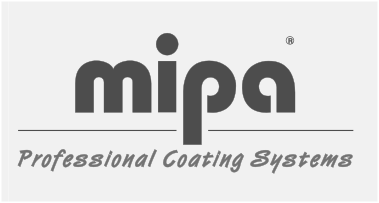 Высыхание		Устойчива 	Безопасное	  Готова к	Повторное 		к пыли	прикосновение	использованию	нанесениеТемпература объекта 20 °C	40 - 45 мин.	6 - 8 ч	24 ч			60 мин.Температура объекта 60 °Полное отверждение через 6 - 7 дней (при 20 °C).Растворитель:	Mipa Verdünnung UN или UN 21Заметное ускорение времени высыхания и лучшая стойкость получены посредством использования Mipa Härterverdünnung.Этот лист технических данных представлен исключительно для ознакомления! По нашей информации, имеющейся на момент публикации, приведенные данные соответствуют действующим стандартам и основаны на многолетнем опыте производства данной продукции. Тем не менее, представленная информация не является юридически обязывающей и не подразумевает каких-либо гарантий. При работе с продукцией следует соблюдать рекомендации, содержащиеся в соответствующих паспортах безопасности материалов, и указания на этикетке продукции. Компания оставляет за собой право в любое время добавлять, удалять или изменять информацию без предварительного уведомления.AK 200-90Синтетическая краска с глянцевым блеском для верхних покрытийИнформация о продукцииgb 6/1214 страница 2 / 2Добавление в том же количестве вместо Mipa Verdünnung UN или UN 21.Внимание: в этом случае срок годности составит 2 дня.Варианты применения :	Сталь:Первый слой: AK 100-20 толщина покрытия: 40 - 50 мкм) Верхний слой: AK 200-90 толщина покрытия: 50 - 60 мкм)Особые условияТолько для профессионального применения. Некоторые красители могут содержать свинец, поэтому не используйте их для покраски детских игрушек или при контакте с пищевыми продуктами. Необходимо придерживаться рекомендуемой толщины покрытия, чтобы не увеличить время высыхания. Рекомендуем проверить соответствие выбранного цвета на каком-либо образце до начала покраски.Техника безопасностиВо время работы с краской не курить, не есть и не пить. Хранить в недоступном для детей месте.Удаление с инструментовИнструменты очищать сразу же после нанесения краски. Для этого использовать Nitroverdünnung.Этот лист технических данных представлен исключительно для ознакомления! По нашей информации, имеющейся на момент публикации, приведенные данные соответствуют действующим стандартам и основаны на многолетнем опыте производства данной продукции. Тем не менее, представленная информация не является юридически обязывающей и не подразумевает каких-либо гарантий. При работе с продукцией следует соблюдать рекомендации, содержащиеся в соответствующих паспортах безопасности материалов, и указания на этикетке продукции. Компания оставляет за собой право в любое время добавлять, удалять или изменять информацию без предварительного уведомления.